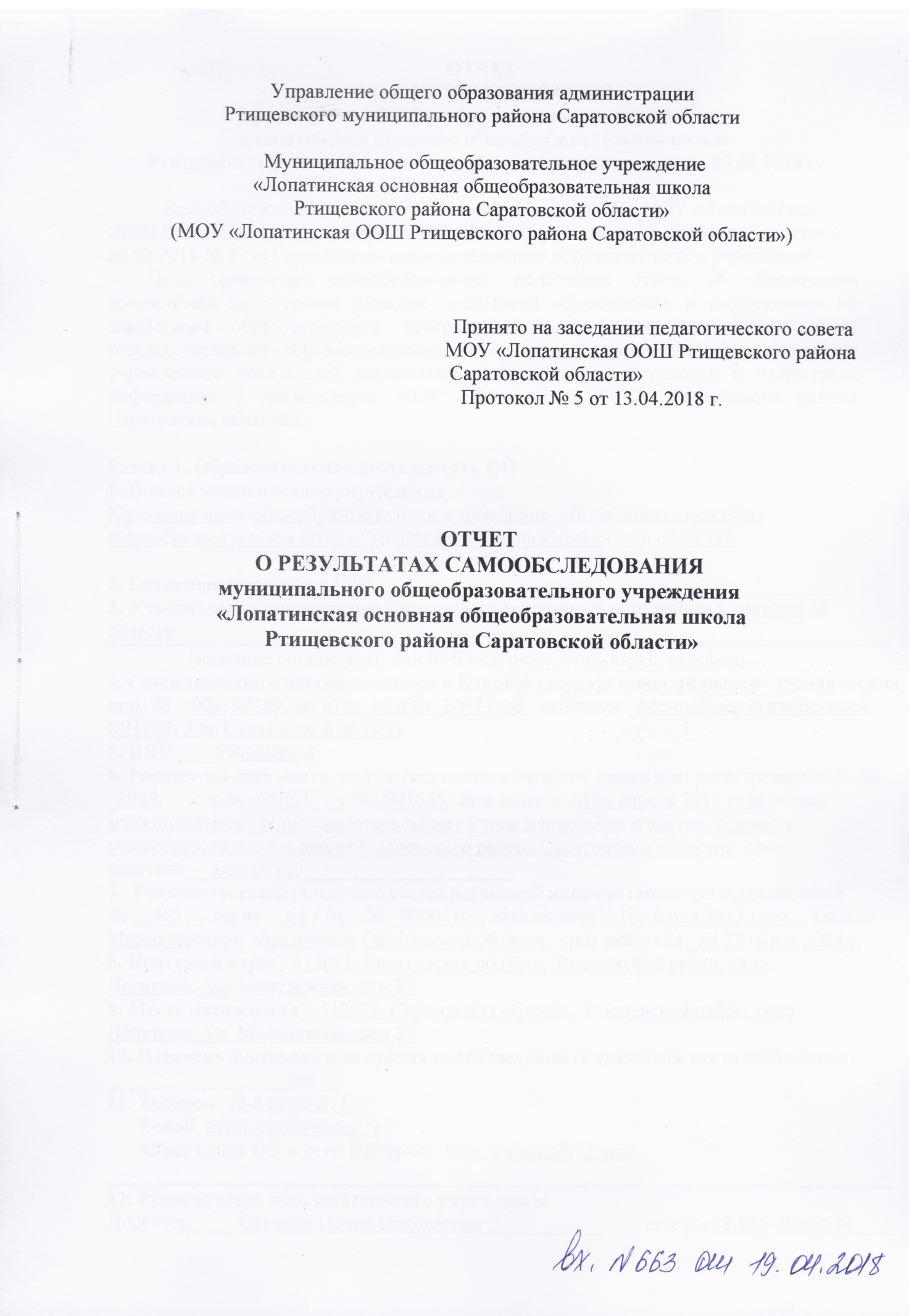 ОТЧЕТ 
О САМООБСЛЕДОВАНИИ муниципального общеобразовательного учреждения «Лопатинская основная общеобразовательная школа
 Ртищевского района Саратовской области» по состоянию на 20.04.2018 г.Самообследование общеобразовательного учреждения МОУ «Лопатинская  ООШ Ртищевского района Саратовской области» проведено на основании приказа от  20.02.2018 № 29 «О проведении самообследования образовательного учреждения»        Цель проведения самообследования: подготовка отчета об обеспечении соответствующего уровня качества подготовки обучающихся и выпускников по заявленным образовательным программам в соответствии с федеральными государственными образовательными стандартами, выполнении образовательным учреждением показателей деятельности, обеспечение доступности и открытости информации о деятельности МОУ «Лопатинская ООШ Ртищевского района Саратовской области».Раздел 1. Образовательная деятельность ОО1. Полное наименование учреждения Муниципальное общеобразовательное учреждение  «Лопатинская основная общеобразовательная школа Ртищевского района Саратовской области»                                     (в соответствии с Уставом)2. Год основания  ______1990______________________________________________3. Учредитель: администрация Ртищевского муниципального района Саратовской области                (название организации или ФИО частного лица, адрес, телефон)                4. Свидетельство о внесении записи в Единый государственный реестр   юридических лиц  №    001392289   от «18»_ноября_2002 года,  выданное _Межрайонной инспекцией МНС № 5 по Саратовской области.5. ИНН____6446009918 6. Реквизиты документа, подтверждающего наличие лицензии: регистрационный  № _1949,      серия _64Л01___, № 0001645, дата выдачи  «13» апреля 2015 года, выдан  муниципальному общеобразовательному учреждению «Лопатинская  основная общеобразовательная школа Ртищевского района Саратовской области», срок действия___бессрочно_____________________7.  Реквизиты свидетельства о государственной аккредитации: регистрационный                               № __462__, серия __64 А01  , № _0000215_, дата выдачи  «18» июня 2013 года _, выдано Министерством образования Саратовской области,  срок действия _до 27 марта 2024 г. 8. Почтовый адрес _412021, Саратовская область,  Ртищевский район, село Лопатино,  ул. Молодежная, дом 379. Место нахождения__412021, Саратовская область,  Ртищевский район, село Лопатино,  ул. Молодежная, дом 3710. Перечень филиалов или других подразделений (с указанием места нахождения) __________________нет__11. Телефон _(8-845-40)67539      E-mail  savin-irin@yandex.ru       Адрес сайта ОУ в сети Интернет  http://oskinin2012.ucoz.12. Руководитель образовательного учрежденияДиректор_____Оськина Ирина Николаевна____________        телефон(8-845-40)67539_____Заместители директора по учебно-воспитательной работе  - нет.                                 Раздел 2. Система управления образовательной организации.Управление ОО осуществляется в соответствии с Федеральным законом «Об образовании в Российской Федерации», на основании Устава с соблюдением принципов единоначалия и самоуправления.I направление – общественное управление (органы коллегиального управления ОО):общее собрание работников Школы, педагогический совет, управляющий совет, совет родителей (законных представителей) обучающихся,совет обучающихся. II направление – административное управление.Непосредственное управление ОО осуществляет директор Оськина Ирина Николаевна, стаж педагогической работы – 28 лет, в данной должности 5 лет.Раздел 3. Содержание и качество подготовки обучающихся.3.1. Виды реализуемых основных образовательных программ3.2. Состав рабочих программ по дисциплинам учебного плана и курсам внеурочной деятельности.    По всем предметам учебного плана и курсам внеурочной деятельности разработаны рабочие программы. Рабочие программы рассмотрены на заседаниях школьных методических объединений и утверждены директором школы. Структура рабочих программ соответствует требованиям федеральных государственных образовательных стандартов начального общего и основного общего образования.      Преподавание всех учебных дисциплин обеспечено учебно-методическими комплексами. 3.3. Реализуемые дополнительные общеразвивающие программы.Школа осуществляет платные дополнительные образовательные услуги «Подготовка детей, не посещающих Учреждение, к обучению в школе (школа раннего развития   5-6 лет)»Школа  реализует следующие направления внеурочной деятельности:   1. Спортивно - оздоровительное – секция «ОФП»,  кружок  «Здоровейка»2. Духовно - нравственное – кружок «Азбука нравственности»3. Общеинтеллектуальное – кружок «Мой компьютер»,  кружок «Патриот», кружок «Риторика», кружок «Занимательная  информатика»  4. Художественно - эстетическое – кружок «Детский фольклор»5. Научно – познавательное - кружок «Абитуриент», кружок «Юный биолог»Всего направлений – 5.Всего охват дополнительным образованием  в образовательном учреждении составляет 23 учащихся (100%).     3.4. Успеваемость (без двоек) и качество (четверки, пятерки) по уровням общего образованияАнализ контроля успеваемости и качества знаний учащихся за три учебных годаРезультаты  промежуточной аттестацииВ рамках промежуточной аттестации были проведены  итоговые контрольные работы:по русскому языку и математике во 2- 8 классах, по биологии и географии в 5-6 классах, по литературе  и истории в 7-8 классах. Тексты итоговых контрольных работ были составлены с учетом программы  по предметам и учебников, по которым ведется обучение во 2-8 классах.Во всех классах промежуточная аттестация прошла согласно графику.Результаты промежуточной аттестации по русскому языкуУспеваемость составляет 100%. Качество знаний составляет 66,6%. В 5  классе произошло повышение качества знаний с 33% до 100%, в 6, 7, 8 классах наблюдается снижение качества знаний по сравнению с годовыми отметками за 2016-2017 учебный год.Качество знаний по русскому языку за итоговые контрольные работы составляет  66,6  что на 21% выше по сравнению с качеством знаний за 2015-2016 учебный год(45,6%).Результаты промежуточной аттестации по математикеУспеваемость составляет 100%.Качество знаний во 2-8 классах  составляет 69,5%, что на 8,5 % выше по сравнению с прошлым годом.3.5. Количество учащихся, набравших не менее 12 баллов по трем предметам ОГЭ Количество выпускников 9 класса - 4Из них с отличием - 0На «4» и «5» - 2Оставлены на повторный год обучения - нетСо справкой  - нетОбщие показатели по государственной итоговой аттестации обучающихся  9 класса в 2017 г.Успеваемость – 100%Качество знаний – 50%% соответствия оценке за год – 81,25%Общие показатели по государственной итоговой аттестации обучающихся  9 класса за три годаАнализ данных таблицы показывает, что  - на протяжении последних трех лет по итогам государственной итоговой аттестации обучающихся 9 класса  успеваемость составляет 100%;  - в 2016-2017 учебном году снизилось качество знаний по сравнению с 2015-2016 учебным годом с 100% до 50%.  - в 2016-2017 учебном году повысился   процент соответствия с 75%  до 81,25% по сравнению с 2015-2016 учебным годом. 3.6. Количество призеров Всероссийской олимпиады школьников (по уровням)80% обучающихся 5 – 9 классов участвовали в школьном этапе всероссийской олимпиады по предметам (русский язык, математика, обществознание, география), результаты неплохие в сравнении с предыдущими годами.  Победитель 1 по русскому языку – Савина Виктория 5 класс,   призеры по географии,  математике, обществознанию.   Обучающиеся  5  класса участвовали в Общероссийской олимпиаде школьников по ОПК «Русский мир  в православной культуре» на школьном этапе. Награды получили все учащиеся – дипломы 2 степени. В Общероссийской олимпиаде школьников по ОПК «Русский мир  в православной культуре» на муниципальном этапе  участников не было.  Информация об участии в конкурсах  обучающихся МОУ «Лопатинская основная общеобразовательная школа Ртищевского района Саратовской области» за 2016/ 2017 учебный год         В 2016 – 2017 учебном году педагогический коллектив образовательной организации  осуществлял работу с обучающимися, имеющими высокую мотивацию к учению.  Учителя готовили детей к участию в олимпиадах, конкурсах, викторинах, соревнованиях  на различных уровнях. Данное направление работы имеет определенные положительные моменты. Обучающиеся  участвовали  в муниципальных, региональных и  всероссийских  конкурсах и добились победы: Всего приняло участие в конкурсах различной направленности –16 человек (67%)3.7. Информация о востребованности выпускников ОО Сведения о продолжении обучения выпускников в 2016/2017 г.Трудоустройство обучающихся 9 класса МОУ «Лопатинская ООШ Ртищевского района Саратовской области»Раздел 4. Организация учебного процесса4.1. Количество классов-комплектовОбщее количество классов – 8. Из них на уровне: начального общего образования – 3 класса,  основного общего образования – 5 классов.классов-комплектов - 6Средняя наполняемость - 2,6 человека.4.2. Режим образовательной деятельности.Начало учебного года 01.09.2017г.;Окончание учебного годаВ 1-4,9 классах – 25 мая 2017 года;В 5-8 классах – 30 мая 2017 годаНачало учебных занятий -  8.00  час.Сменность занятий Занятия проводятся в одну сменуРежим работы школы1-9 классы – 5-ти дневная рабочая неделя.4.3. Продолжительность учебного года и каникул. Продолжительность учебного года1 класс – 33 недели,5-8 классы – 35 недель,2-4, 9 классы – 34 неделиПродолжительность каникул в течение учебного года:Для обучающихся 1класса устанавливаются дополнительные недельные каникулы с 13.02.2017 г.  по 19.02.2017 г. (7 дней)Продолжительность уроков								1 класс – 1 четверть: 3 урока по 35 минут2 четверть: 4 урока по 35 минут3-4 четверти: 4 урока по 40 минут2-9 классы – 45 минутРасписание звонков1-9 классы               1 урок        8:00 – 8:45                2 урок        9:00 – 9:45               3 урок        9:55 – 10:40              4 урок        11:10 – 11:55             5 урок        12:05 – 12:50  6 урок        13:00 – 13:457 урок        13:55 – 14:40Вывод: режим учебной деятельности соответствует санитарно-гигиеническим требованиям.Раздел 5. Ресурсное обеспечение образовательного процесса5.1. Качество кадрового обеспечения образовательного процесса.В 2016/2017 учебном году в педагогический состав школы входило 7 учителей. Школьное методическое объединение учителей предметников – 7 (100%)Школьное методическое объединение классных руководителей – 5 (71%).Квалификационный сравнительный анализпедагогических кадровАнализ педагогического состава по педагогическому стажуОт 2 до 5 лет- 0 От 5 до 15 лет- 2 (28%)От 15 до 20 лет- 0Свыше 20 лет-5-71%ОбразованиеСредний возраст педагогических работников – 50 лет. Молодых специалистов в школе нет. Распределение по возрастам показывает, что нет  педагогов со стажем от 5  до 10 лет. Все педагоги прошли аттестацию на соответствие занимаемой должности.  Система повышения квалификации, обучение кадров в школе реализуется через курсы повышения квалификации. В основном это курсы при Саратовском институте повышения квалификации /ГАУ ДПО "СОИРО"/.  За 2016-2017 учебный год прошли курсовую подготовку 3 (37,5%) педагогических работника.В школе отсутствуют  педагогические работники -педагог-психолог, социальный педагог, учитель-дефектолог.5.2. Учебно-методическое обеспечение образовательного процессаВ соответствии с программно-методическим обеспечением к образовательным программам ОО на 100% укомплектована учебно-методической литературой. Используемые в образовательном процессе учебные и учебно-методические пособия соответствуют Федеральному перечню.5.3. Библиотечно-информационное обеспечение образовательного процессаВ школе имеется собственная библиотека (без читального зала).  Общий фонд библиотеки школы  составляет 2512 экз., в т.ч. школьных учебников – 548 экз.5.4. Материально-техническая база ОО    Для занятий в школе используется 9 учебных кабинетов: кабинет химии и биологии, физики, математики, немецкого языка, истории, географии, русского языка, кабинет информатики, начальных классов. Кабинет биологии, начальных классов  оборудованы компьютерами.Для учебно-воспитательного процесса используются: спортивная площадка,библиотека, столовая,спортзал.Наличие технических средств обучения:Наличие кабинетов Результаты анализа показателей деятельностимуниципального общеобразовательного учреждения «Допатинская основная общеобразовательная школа  Ртищевского района 
Саратовской области»Общий вывод о результатах самообследованияСодержание и качество подготовки обучающихся и выпускников   по заявленным к государственной аккредитации образовательным программам соответствует федеральным  государственным  требованиям. Учебный план школы разработан в соответствии с федеральными и региональными нормативными правовыми актами, максимальный объем учебной нагрузки обучающихся не превышен.  Учебный план позволяет в полном объёме реализовать потребности и запросы участников образовательного процесса.Результаты государственной (итоговой) аттестации показывают, что подготовка  выпускников школы осуществляется на хорошем уровне.Информационно-техническая обеспеченность школы позволяет реализовать образовательную программу. Таким образом, состояние учебно-воспитательного процесса и материально-технической  базы МОУ «Лопатинская ООШ Ртищевского района  Саратовской области» можно считать удовлетворительной.   Директор школы                                  И. Н. Оськина№ п/пУровень реализуемых образовательных программНаправленностьСроки освоения1Начальное общее образованиеОбщеобразовательная4 года/1-4 класс2Основное общее образованиеОбщеобразовательная 5 лет/5-9 классУчебный год Кол-во учащихсяКол-во учащихсяНа «5»На «4» и «5»На «4» и «5»С одной «3»С одной «3»Качество обучения (%)Качество обучения (%)Успеваемость (%)Успеваемость (%)НОООООНа «5»НОООООНОООООНОООООНООООО2014/2015г.8120261233501001002015/2016г.813038006061,51001002016-2017г.9150570110047100100 1 полугодие 2017-2018г.1211075017045100100КлассПредметУчительВсего обучающихся  в классеВыполняли работуУспеваемостьКачество знаний за  итоговую контрольную работуКачество  знаний   за  2016-2017 уч. г.Динамика2Русский языкГордеева Е. Г.33100%100%100%Сохр.3Русский языкГордеева Е. Г.22100%100%100%Сохр.5Русский языкСавина И. В.33100%100%33%+67%6Русский языкСавина И. В.33100%67%100%-33%7Русский языкСавина И. В. 22100%0%50%-50%8Русский языкПелькина Л. И.33100%33%67%-34%Итого:Итого:Итого:100%66,675-8,4КлассПредметУчительВсего обучающихся  в классеВыполняли работуУспеваемостьКачество знаний за  итоговую контрольнуюработуКачество  знаний  за  2015-2016 уч. г.Динамика2Математика Гордеева Е. Г.33100%100%100%Сохр.3МатематикаГордеева Е. Г.22100%100%100%Сохр.5МатематикаФилина Н. Ф.33100%67%33%+34%6МатематикаФилина Н. Ф.33100%67%67%Сохр.7МатематикаФилина Н. Ф.22100%50%50 %Сохр.8МатематикаФилина Н. Ф.33100%67%67%Сохр.Итого:Итого:Итого:100%75%69,5%Учебный годУспеваемостьКачество знаний% соответствия2014-2015100%33%50%2015-2016100%100%75%2016-2017100%50%81,25%Количество выпускниковКоличество сдававшихПредметы на ОГЭОценкиСредний балл44Русский язык5,4,3,326,25Математика 4,4,3,314,25Биология 4,4,3,324,25Обществознание 5,4,3,325№ ФИО обучающегося, классНазвание конкурса Педагог, подготовивший обучающегосяИтоги участия 1Савин Илья, 2 классРайонный конкурс детского творчества «Дети против пожаров», номинация «Литературное творчество»Гордеева Е. Г.2 место2Савина Оксана, 9 классРайонный конкурс детского творчества «Дети против пожаров», номинация «Литературное творчество»Савина И. Н.2 место3Данильчева Кристина, 6 классРайонный конкурс детского творчества «Дети против пожаров», номинация «Декоративно-прикладное творчество»Нестерова Н. Н.3 место4Поляков Евгений, Ефанкина Ирина, 7 классМуниципальный конкурс презентаций по математике «Математический сундучок», номинация «Кроссворд»Филина Н. Ф.Диплом 1 степени5Афонин Сергей, Пелькин Роман, 1 классМуниципальный конкурс презентаций по математике «Математический сундучок», номинация «Кроссворд, ребус»Оськина Е. Е.Диплом 2 степени6Утяшева Олеся, Данильчева Кристина, 6 классМуниципальный конкурс презентаций по математике «Математический сундучок», номинация «Кроссворд, ребус»Филина Н. Ф.Диплом 3 степени7Столбова Софья, Рыбина Елизавета, 1 классМуниципальный конкурс презентаций по математике «Математический сундучок», номинация «Презентация»Оськина Е. Е.Диплом 2 степени8Афонин Данила, Воробьева Анастасия, Оськина Дарья, 8 классРайонный конкурс компьютерных презентаций «Великая победа глазами детей», номинация «Все для фронта, все для Победы»Оськина Е. Е.Грамота 1 место9Афонин Данила, Воробьева Анастасия, Оськина Дарья, 8 классРайонная выставка декоративно-прикладного и технического творчества «От ремесла к искусству»Нестерова Н. Н.Грамота 10Утяшева Олеся, Данильчева Кристина, Давыдова Анастасия, 6 классРайонная выставка декоративно-прикладного и технического творчества «От ремесла к искусству»Нестерова Н. Н.Грамота11Оськина Дарья, 8 классРайонная краеведческая конференция «Отечество. Саратовский край в истории России»Оськина Е. Е.Грамота 12Савина Оксана, 9 классРайонная научно – практическая конференция «Надежда Губернии»Савина И. Н.Диплом 2 степени13Савина Оксана, Агеева Мария, 9 классРайонный фестиваль – конкурс  патриотической песни «Россия – судьба моя»Савина И. Н.Грамота 14Савина Оксана, 9 классМежрегиональный сетевой проект «Виват, российское кино», конкурс рисунковСавина И. Н.Диплом 1 степени15Афонина Варвара, 5 классМежрегиональный сетевой проект «Виват, российское кино», конкурс фотографийНестерова Н. Н.Диплом 3 степени16Воробьева Анастасия, 8 классМежрегиональный сетевой проект «Виват, российское кино», конкурс кроссвордовНестерова Н. Н.Диплом 3 степени17Оськина Дарья, 8 классМежрегиональный сетевой проект «Виват, российское кино», конкурс презентацийНестерова Н. Н.Диплом 2 степени18Оськина Дарья, 8 классМуниципальный конкурс «Моя родословная»Оськина Е. Е.1 место19Давыдова Валерия, 3 классМуниципальный каллиграфический конкурс «Золотое перышко»Гордеева Е. Г.Сертификат 20Савина Оксана, 9 классМежрегиональный конкурс творческих работ учащихся и педагогов «Здоровая нация – процветание России», номинация «Буклет»Савина И. Н.Сертификат21Агеева Мария, 9 классМежрегиональный конкурс творческих работ учащихся и педагогов «Здоровая нация – процветание России», номинация «Презентация на русском языке»Савина И. Н.1 место22Савина Виктория, 5 класс Муниципальный конкурс сочинений - эссе «Права или обязанности… Важность» Савина И. В.2 место23Данильчева Кристина, 6 классМуниципальный конкурс сочинений - эссе «Права или обязанности… Важность»Савина И. В.1 место24Ефанкина Ирина, 7 классМежмуниципальный конкурс экологических буклетов учащихся и педагогов, посвященный Году экологии в РоссииФилина Н. Ф.2 место25Савина Оксана, 9 класс3 международный квест по цифровой грамотности «Сетевичок»Савина И. Н.Диплом участника26Ефанкина Ирина, 7 классИнтернет-олимпиада школьников по физикеСавина И. Н.Сертификат 27Афонина Варвара, 5 классОбщероссийская олимпиада школьников по ОПКГордеева Е. Г.Диплом 2 степени28Воробьев Алексей , 5 классОбщероссийская олимпиада школьников по ОПКГордеева Е. Г.Диплом 2 степени29Савина Виктория, 5 классОбщероссийская олимпиада школьников по ОПКГордеева Е. Г.Диплом 2 степени30Савина Оксана, 9 классВсероссийская образовательная акция «Час кода»Савина И. Н.сертификат31Савина О., 9 класс, Воробьева А. 8 класс, Савина Виктория, 5 классВсероссийский конкурс «КИТ»		Савина И. Н.Сертификаты32Савина ОксанаАгеева МарияИванов ВикторКовырякин Вадим, 9 классМарютин Данила, Давыдова Валерия, 3 класс, Савин Илья, Данильчева Анжелика, Черкашина Арина 2 класс«Рождественское чудо» номинация: Электронная открыткаСавина И. Н.Сертификаты33Утяшева Олеся, Данильчева Кристина, Давыдова Анастасия, 6 класс, Ефанкина Ирина, 7 классВсероссийский конкурс «Зубренок»Савина И. Н.Сертификаты34Столбова СофьяВсероссийский творческий конкурс «Снежные красавицы» Оськина Е. Е.3 местоКол-во выпускниковНПО СПО Работают/ не работают СОШ10 класс 9 класс 4 04  00№п/пФ.И.О.Образовательное учреждение 1Агеева Мария ВладимировнаБалашовское медицинское училище2Иванов Виктор ВячеславовичРтищевский техникум железнодорожного транспорта3Ковырякин Вадим ВитальевичРтищевский техникум железнодорожного транспорта4Савина Оксана ВалерьевнаСаратовский медицинский колледжДата начала каникулДата окончания каникулОсенние31.10.2016г.08.11.2016 г.9 днейЗимние28.12.2016 г.08.01.2017 г.12 днейВесенние25.03.2017 г.02.04.2017 г.9 днейГодВысшаяПервая Соответствие занимаемой  должностиНе имеет2013/20140 чел.1 чел.  (14%)4 чел.  (57%)0 чел.2014/20150 чел.1 чел.  (14%)6 чел. (86%)0 чел.2015/20160 чел.0 чел. 7 чел. (100%)0 чел.2016-20170 чел.0 чел.7 чел. (100%)0 чел.ГодВсего учителейВысшееСреднее специальноеУчатся в ВУЗе2013/20147 чел.4 чел.  (57%)2 чел.  (28,5%)0 чел.2014/20157 чел.4 чел.  (57%)2 чел.  (28,5%)1 чел. (14%)2015/20167 чел.4 чел.  (57%)2 чел.  (28,5%)1 чел. (14%)2016-20177 чел.4 чел.  (57%)2 чел.  (28,5%)1 чел. (14%)Наименование КоличествоКомпьютеры6Модем 1Сканер 1Лазерный принтер 2Мультимедийный проектор 1Телевизор 1Интерактивная доска1Музыкальный центр2НаименованиеКоличествоКабинет математики1Кабинет истории  1Кабинет химии и биологии1Кабинет информатики1Кабинет русского языка и литературы1Кабинет географии1Кабинет начальных классов 2Кабинет технологии (мастерская)1Спортивный зал1Библиотека1№ п/пПоказателиЕдиница измеренияУчебный годУчебный год+/ - № п/пПоказателиЕдиница измерения2015-20162016-2017+/ - 1.Образовательная деятельность1.1Общая численность учащихсячеловек2124+1.2Численность учащихся по образовательной программе начального общего образованиячеловек89+1.3Численность учащихся по образовательной программе основного общего образованиячеловек1315+1.4Численность учащихся по образовательной программе среднего общего образованиячеловек--1.5Численность/удельный вес численности учащихся, успевающих на "4" и "5" по результатам промежуточной аттестации, в общей численности учащихсячеловек/%11/6112/60_1.6Средний балл государственной итоговой аттестации выпускников 9 класса по русскому языкубалл3426,25_1.7Средний балл государственной итоговой аттестации выпускников 9 класса по математикебалл1514,25-1.8Средний балл единого государственного экзамена выпускников 11 класса по русскому языкубалл--1.9Средний балл единого государственного экзамена выпускников 11 класса по математикебалл--1.10Численность/удельный вес численности выпускников 9 класса, получивших неудовлетворительные результаты на государственной итоговой аттестации по русскому языку, в общей численности выпускников 9 классачеловек/%0/00/01.11Численность/удельный вес численности выпускников 9 класса, получивших неудовлетворительные результаты на государственной итоговой аттестации по математике, в общей численности выпускников 9 классачеловек/%0/00/01.12Численность/удельный вес численности выпускников 11 класса, получивших результаты ниже установленного минимального количества баллов единого государственного экзамена по русскому языку, в общей численности выпускников 11 классачеловек/%--1.13Численность/удельный вес численности выпускников 11 класса, получивших результаты ниже установленного минимального количества баллов единого государственного экзамена по математике, в общей численности выпускников 11 классачеловек/%--1.14Численность/удельный вес численности выпускников 9 класса, не получивших аттестаты об основном общем образовании, в общей численности выпускников 9 классачеловек/%0/00/01.15Численность/удельный вес численности выпускников 11 класса, не получивших аттестаты о среднем общем образовании, в общей численности выпускников 11 классачеловек/%--1.16Численность/удельный вес численности выпускников 9 класса, получивших аттестаты об основном общем образовании с отличием, в общей численности выпускников 9 классачеловек/%0/00/01.17Численность/удельный вес численности выпускников 11 класса, получивших аттестаты о среднем общем образовании с отличием, в общей численности выпускников 11 классачеловек/%--1.18Численность/удельный вес численности учащихся, принявших участие в различных олимпиадах, смотрах, конкурсах, в общей численности учащихсячеловек/%12/5720/83+1.19Численность/удельный вес численности учащихся-победителей и призеров олимпиад, смотров, конкурсов, в общей численности учащихся, в том числе:человек/%11/5216/67+1.19.1Регионального уровнячеловек/%2/9,51/4-1.19.2Федерального уровнячеловек/%2/9,56/25+1.19.3Международного уровнячеловек/%0/00/01.20Численность/удельный вес численности учащихся, получающих образование с углубленным изучением отдельных учебных предметов, в общей численности учащихсячеловек/%0/00/01.21Численность/удельный вес численности учащихся, получающих образование в рамках профильного обучения, в общей численности учащихсячеловек/%0/00/01.22Численность/удельный вес численности обучающихся с применением дистанционных образовательных технологий, электронного обучения, в общей численности учащихсячеловек/%0/00/01.23Численность/удельный вес численности учащихся в рамках сетевой формы реализации образовательных программ, в общей численности учащихсячеловек/%0/00/01.24Общая численность педагогических работников, в том числе:человек881.25Численность/удельный вес численности педагогических работников, имеющих высшее образование, в общей численности педагогических работниковчеловек/%5/62,55/62,51.26Численность/удельный вес численности педагогических работников, имеющих высшее образование педагогической направленности (профиля), в общей численности педагогических работниковчеловек/%5/62,55/62,51.27Численность/удельный вес численности педагогических работников, имеющих среднее профессиональное образование, в общей численности педагогических работниковчеловек/%3/37,53/37,51.28Численность/удельный вес численности педагогических работников, имеющих среднее профессиональное образование педагогической направленности (профиля), в общей численности педагогических работниковчеловек/%2/252/251.29Численность/удельный вес численности педагогических работников, которым по результатам аттестации присвоена квалификационная категория в общей численности педагогических работников, в том числе:человек/%0/00/01.29.1Высшаячеловек/%0/00/01.29.2Перваячеловек/%0/00/01.30Численность/удельный вес численности педагогических работников в общей численности педагогических работников, педагогический стаж работы которых составляет:человек/%1.30.1До 5 летчеловек/%0/00/01.30.2Свыше 30 летчеловек/%3/37,53/37,51.31Численность/удельный вес численности педагогических работников в общей численности педагогических работников в возрасте до 30 летчеловек/%0/00/01.32Численность/удельный вес численности педагогических работников в общей численности педагогических работников в возрасте от 55 летчеловек/%3/37,53/37,51.33Численность/удельный вес численности педагогических и административно-хозяйственных работников, прошедших за последние 5 лет повышение квалификации/профессиональную переподготовку по профилю педагогической деятельности или иной осуществляемой в образовательной организации деятельности, в общей численности педагогических и административно-хозяйственных работниковчеловек/%6/758/100+1.34Численность/удельный вес численности педагогических и административно-хозяйственных работников, прошедших повышение квалификации по применению в образовательном процессе федеральных государственных образовательных стандартов в общей численности педагогических и административно-хозяйственных работниковчеловек/%6/758/1002.Инфраструктура2.1Количество компьютеров в расчете на одного учащегосяединиц0,420,25-2.2Количество экземпляров учебной и учебно-методической литературы из общего количества единиц хранения библиотечного фонда, состоящих на учете, в расчете на одного учащегосяединиц3029,08-2.3Наличие в образовательной организации системы электронного документооборотада/нетдада2.4Наличие читального зала библиотеки, в том числе:да/нетнетнет2.4.1С обеспечением возможности работы на стационарных компьютерах или использования переносных компьютеровда/нетнетнет2.4.2С медиатекойда/нетнетнет2.4.3Оснащенного средствами сканирования и распознавания текстовда/нетнетнет2.4.4С выходом в Интернет с компьютеров, расположенных в помещении библиотекида/нетнетнет2.4.5С контролируемой распечаткой бумажных материаловда/нетнетнет2.5Численность/удельный вес численности учащихся, которым обеспечена возможность пользоваться широкополосным Интернетом (не менее 2 Мб/с), в общей численности учащихсячеловек/%0/00/02.6Общая площадь помещений, в которых осуществляется образовательная деятельность, в расчете на одного учащегосякв.м48,842,6-